
 財團法人台南市私立萬安社會福利慈善事業基金會 
100年接受現金、實物捐贈紀錄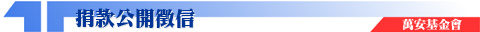 ※感謝各界善心人士鼎力贊助，以上捐贈名單若有漏列，敬祈見諒！
財團法人台南市私立萬安社會福利慈善事業基金會
住址：台南市新營區東山三路171號
TEL：06-6330506
建議瀏覽環境：800*600或1024*768 , IE 5.0以上 , Flash Player 6.0日 期捐 贈 者 姓 名捐贈金額收據編號指定用途100.04.06無名氏2,000元NO.000351指定捐贈仁愛堂100.12.9張麗雪100,000元NO.000352-100.04.14蘇金安1,000元NO.000301-100.05.20蘇金安1,000元NO.000302-100.06.17權威國際人力
資源顧問有限公司5,000元NO.000303-100.07.15權威國際人力
資源顧問有限公司5,000元NO.000304-100.08.16蘇金安2,000元NO.000305-100.08.17曾登國5,000元NO.000343-100.08.31萬安保全
股份有限公司36,500元NO.000307-100.09.16曾登國5,000元NO.000344-100.10.06愛心企業社8,200元NO.000309-100.10.07愛心企業社9,000元NO.000310-100.10.17曾登國4,000元NO.000345-100.11.03愛心企業社6,100元NO.000312-100.11.13愛心企業社4,100元NO.000313-100.11.17曾登國4,000元NO.000346-100.12.19曾登國4,000元NO.000347-100.12.27向美潔1,000元NO.000316指定捐贈仁愛堂100.12.27何世維1,100元NO.000317指定捐贈仁愛堂100.12.27吳仁晃1,000元NO.000318指定捐贈仁愛堂100.12.27李啟民1,500元NO.000319指定捐贈仁愛堂100.12.27卓怡萍700元NO.000320指定捐贈仁愛堂100.12.27林文鈺1,100元NO.000321指定捐贈仁愛堂100.12.27林永輝1,100元NO.000322指定捐贈仁愛堂100.12.27林秀蓉1,100元NO.000323指定捐贈仁愛堂100.12.27林雅鈴1,100元NO.000324指定捐贈仁愛堂100.12.27林肇遠1,500元NO.000325指定捐贈仁愛堂100.12.27柯勝文1,100元NO.000326指定捐贈仁愛堂100.12.27莊剛權1,100元NO.000327指定捐贈仁愛堂100.12.27郭孟青1,100元NO.000328指定捐贈仁愛堂100.12.27陳永森1,100元NO.000329指定捐贈仁愛堂100.12.27曾慶珍1,500元NO.000330指定捐贈仁愛堂100.12.27楊紫儒1,500元NO.000332指定捐贈仁愛堂100.12.27鄒陽峰1,100元NO.000333指定捐贈仁愛堂100.12.27廖美娟1,100元NO.000334指定捐贈仁愛堂100.12.27劉慈雅1,100元NO.000335指定捐贈仁愛堂100.12.27蔡慶樹1,100元NO.000336指定捐贈仁愛堂100.12.27蔣培榕1,100元NO.000337指定捐贈仁愛堂100.12.27鄭市雄1,100元NO.000338指定捐贈仁愛堂100.12.27蕭如玲1,100元NO.000339指定捐贈仁愛堂100.12.27繆武良1,500元NO.000340指定捐贈仁愛堂100.12.27謝鴻林1,100元NO.000341指定捐贈仁愛堂100.12.27游榮吉1,100元NO.000342指定捐贈仁愛堂